Homework: p.456 – 459#1 – 9 odd, 79, 81, 85, 91, 93, 95, 107, 108 and Throwback: #53-60, 84, 86, 88, and 94*Solutions: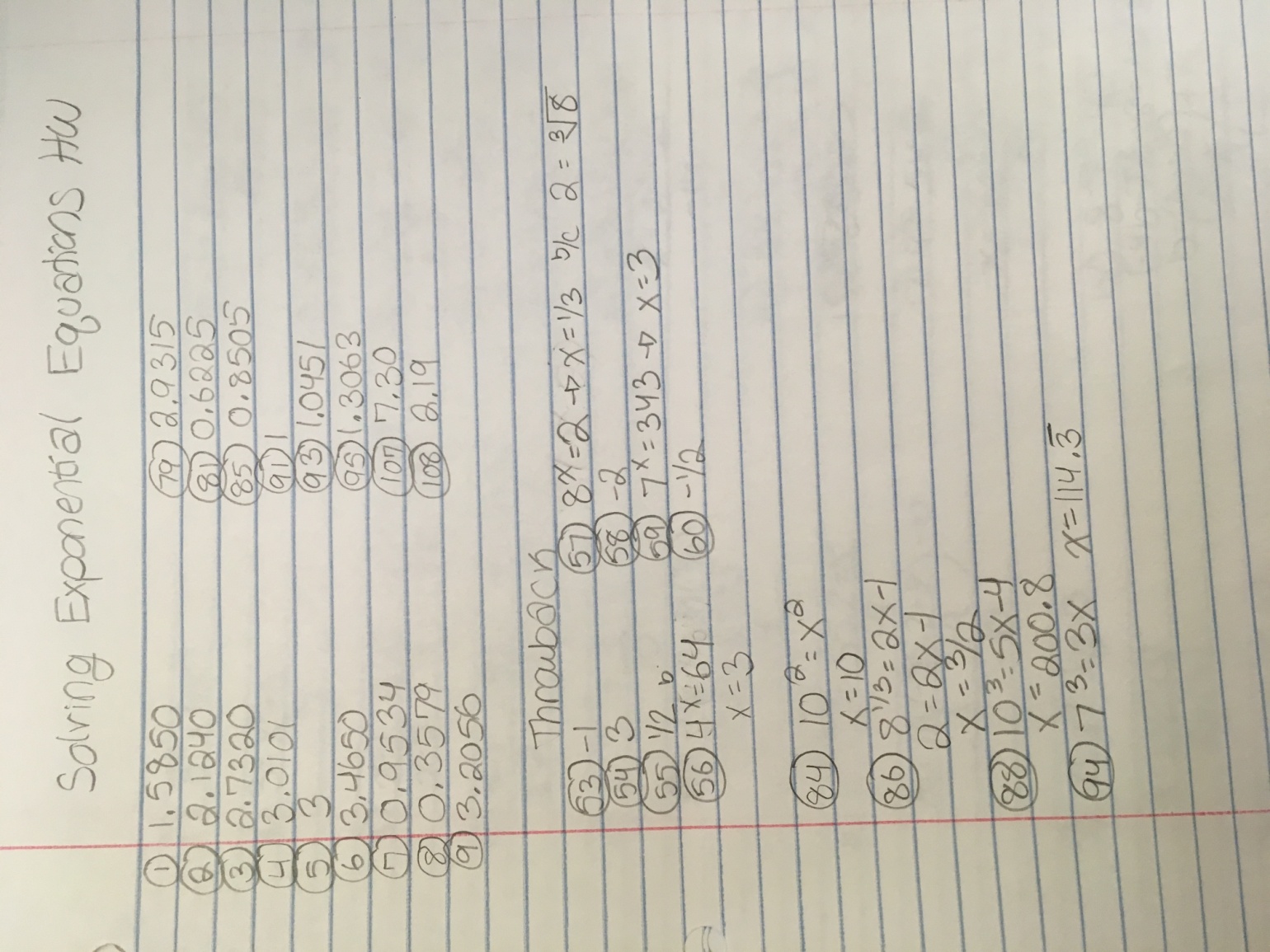 